KARTKOWKA Z MATERIAŁU ĆWICZENIOWEGO OKE				GRUPA 1Zadanie 1. 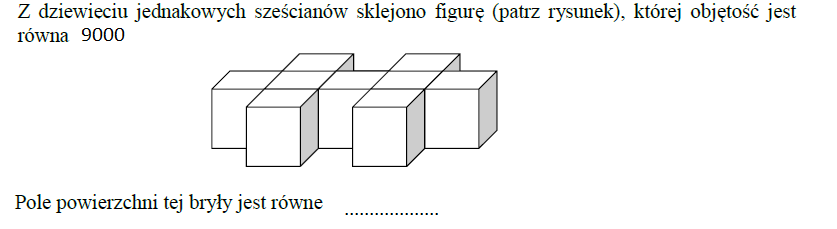 Zadanie 2.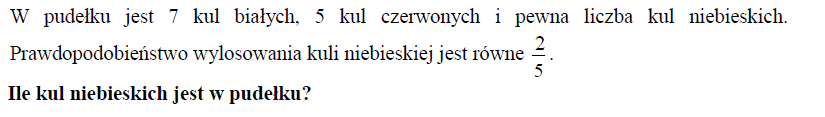 Zadanie 3.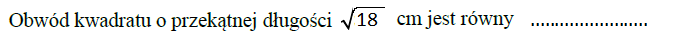 Zadanie 4.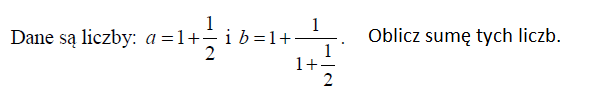 Zadanie 5.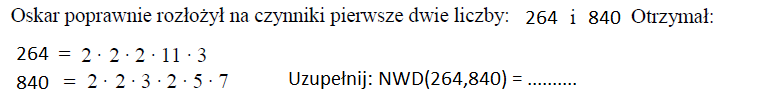 Zadanie 6.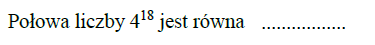 Zadanie 7.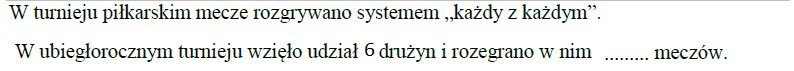 Zadanie 8.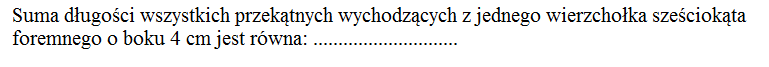 KARTKOWKA Z MATERIAŁU ĆWICZENIOWEGO OKE				GRUPA 2Zadanie 1.Połowa  liczby    to …………Zadanie 2.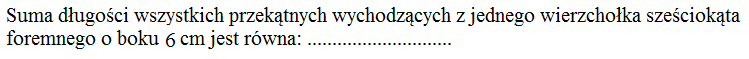 Zadanie 3.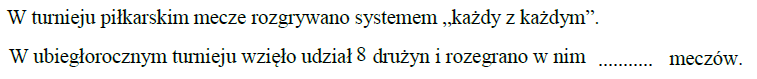 Zadanie 4.Oskar rozłożył na czynniki pierwsze dwie liczby: 156 i 420. Otrzymał:Uzupełnij: NWD(156,420) = …………..Zadanie 5.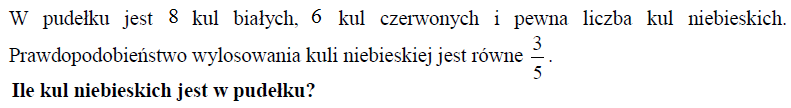 Zadanie 6.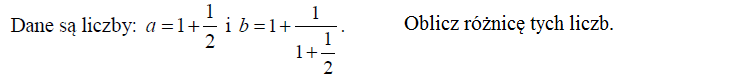 Zadanie 7.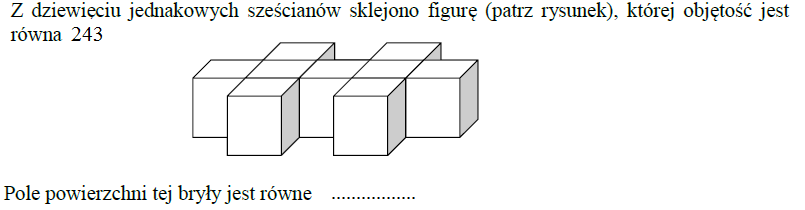 Zadanie 8. 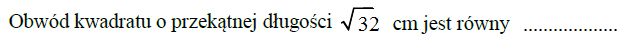 